БРЕСТСКОЕ ОБЛАСТНОЕ ОБЪЕДИНЕНИЕ ПРОФСОЮЗОВСайт: http://brest.1prof.by/Адрес: 224005, ул.К.Маркса, 19, г. Бресттел/факс: (8-0162) 21-57-62E-mail: brestprofsojuz@mail.ru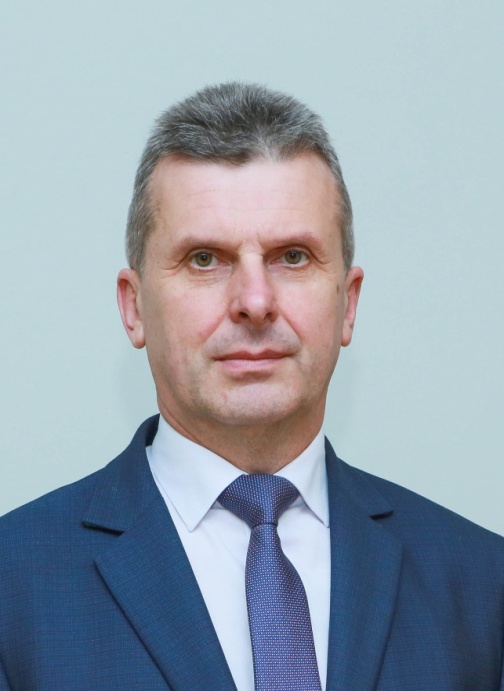 						ШУМ НИКОЛАЙ НИКОЛАЕВИЧПредседатель Брестского областного            объединения профсоюзовБрестская областная организация
Белорусского профсоюза работников здравоохраненияСайт: www.profmed-brest.by
Адрес: 224005, ул. К. Маркса, 19, г. Брест
тел./факс: (8 0162) 21-60-20
Е-mail: profmed@brest.by 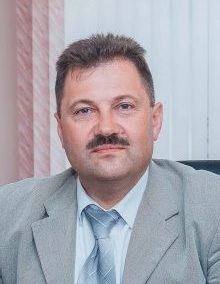 				          СКАСКЕВИЧ НИКОЛАЙ ПЕТРОВИЧ			    		Председатель 					Брестской областной организации                                                                       Белорусского профсоюза работников здравоохранения